RENTREE SCOLAIRE 2020 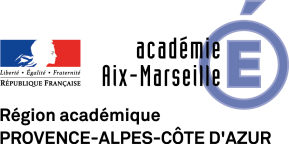 DEMANDE D'INSCRIPTION SUR LA LISTE D'APTITUDE A L'EMPLOI DE DIRECTEUR-ADJOINT CHARGE DE SECTION D'ENSEIGNEMENT GENERAL ET ROFESSIONNEL ADAPTEAVIS DU CHEF D’ETABLISSEMENT D’AFFECTATION ACTUELLE concernant M ou Mme :APPRECIATION GENERALE DES APTITUDES AUX FONCTIONS SOLLICITEES :EXCELLENT	                      SATISFAISANT                     INSUFFISANT                       CONCLUSION :Date :								Signature :AVIS DE L’IEN ASHAvis sur la candidature de M :Fonctions actuelles :Elément administratif de la note (1) :Elément pédagogique de la note (1) :pour les personnels dont la note comprend ces deux élémentsAVIS DE L’IEN ASH SUR LA CANDIDATURE DE M : APPRECIATION GENERALE DES APTITUDES AUX FONCTIONS SOLLICITEES :EXCELLENT	                     SATISFAISANT                 INSUFFISANT                   CONCLUSION :L’IEN-ASH compétent :Date :								Signature :AVIS DE L’IA-DASEN : Date :								Signature :_________________________________________________________________________________AVIS DU RECTEUR :Date :								Signature :NOM (en capitales)    M          Mme                       PRENOMS : --------------------------------------------------------------DATE DE NAISSANCE : ---------------------------------------------GRADE ACTUEL (corps d'origine) :CORPS D’ORIGINE :ECHELON : --------------------------------------------------à compter du :------------------------------------------------ETABLISSEMENT D'EXERCICE :.......................................................................................................................................................................................................................................................................EMPLOIS OU FONCTIONSActuelles         :-----------------------------------------------Depuis le:................................................................ADRESSE PERSONNELLE : -----------------------------------------------------------------------------------------------------------------------N° de téléphone portable: ……..............................................Adresse mel :…………………………………………………….Vous êtes titulaire du D.D.E.E.A.S depuis le …………a1) vous avez été stagiaire à SURESNES      O/Na2) vous avez exercé en qualité de faisant fonction de directeur adjoint chargé de SEGPA (à temps plein) pendant 1 an au moins avec un stage en entreprise de 6 semaines du……………………………....au ……………. O/N.Vous préparez actuellement le D.D.E.E.A.Sb1) vous êtes stagiaire à SURESNES O/Nb2) vous avez exercé ou vous exercez en qualité de faisant fonction de directeur adjoint chargé de SEGPA (à temps plein) pendant 1 an au moins avec un stage en entreprise de 6 semaines du……….………....au………………………….O/N   DECOMPTE DES SERVICESQualité                          Ets d'Exercice                  Durée…....A - Accomplis hors de l'enseignement spécialisé                                                                   TOTAL :B - Accomplis dans l'enseignement spécialisé                                                                   TOTAL :TOTAL GENERAL AU 1er OCTOBRE 2019:………………… (1) Préciser l'option des diplômesV O E U X1……………………………….……......................2……………………………………………………..3……………………………………………………..4........................................................................5........................................................................6........................................................................TOUTE NOMINATION NE POURRA ETRE EFFECTIVE QUE SOUS RESERVE DE L’OBTENTION DU D.D.E.E.A.S ET DE POSTE VACANT.EN CAS D'INSCRIPTION, JE M'ENGAGE A ACCEPTER LE POSTE QUI ME SERA ATTRIBUEDATE :                                                  SIGNATUREEXCELLENTSATISFAISANTINSUFFISANTAptitude révélée dans l'enseignementspécialiséSens de l'éducation (influence éducative en classe - intérêt porté aux problèmes éducatifs -participation aux activités éducatives - ouverture aux méthodes nouvelles, etc...)Aptitude à l'organisation(méthode dans le travail personnel - organisation du travail en classe ou des activités extra-scolaires, etc...)Aptitude aux relations et à la communication(disponibilité, esprit de coopération et sens de l'équipe, aisance dans les relations avec les autres, qualités d'animateur vues au travers des relations avec les autorités hiérarchiques, les collègues, les élèves, les parents, expression orale ).Aptitude à l'autorité(ascendant sur les élèves, maîtrise de soi, force de caractère, goût et sens de la décision, goût des responsabilités).